Name: Sally PhanYear: 10Double Exposure – Woman and Red flowers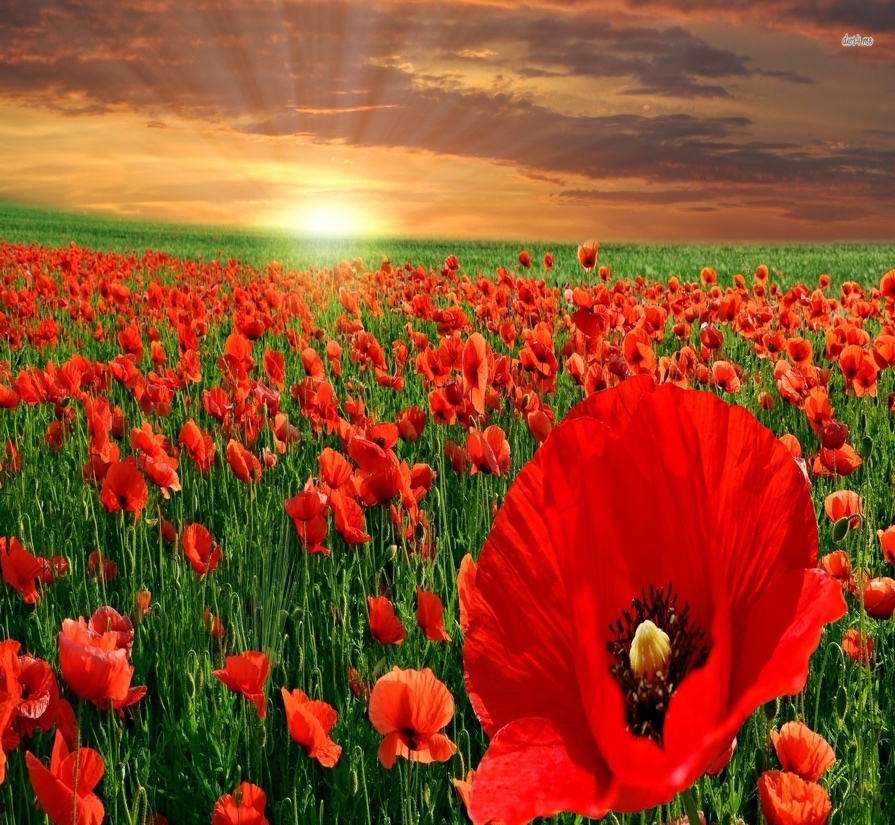 Step 1:Open her image in Photoshop.Select Quick Selection Tool to select around her, double click on her layer and then Ok. Click on the Layer Mask to get a new layer mask. Create new layer put it under the mother layer and fill it white.Step 2:Open the red flower in Photoshop and Cmd + A, Cmd + C to copy it then go back the woman layer Cmd + V.Cmd + T to turn it around and make it bigger size I want. Click on the woman layer Cmd + T to make it smaller and higher. Change Normal to Lighten.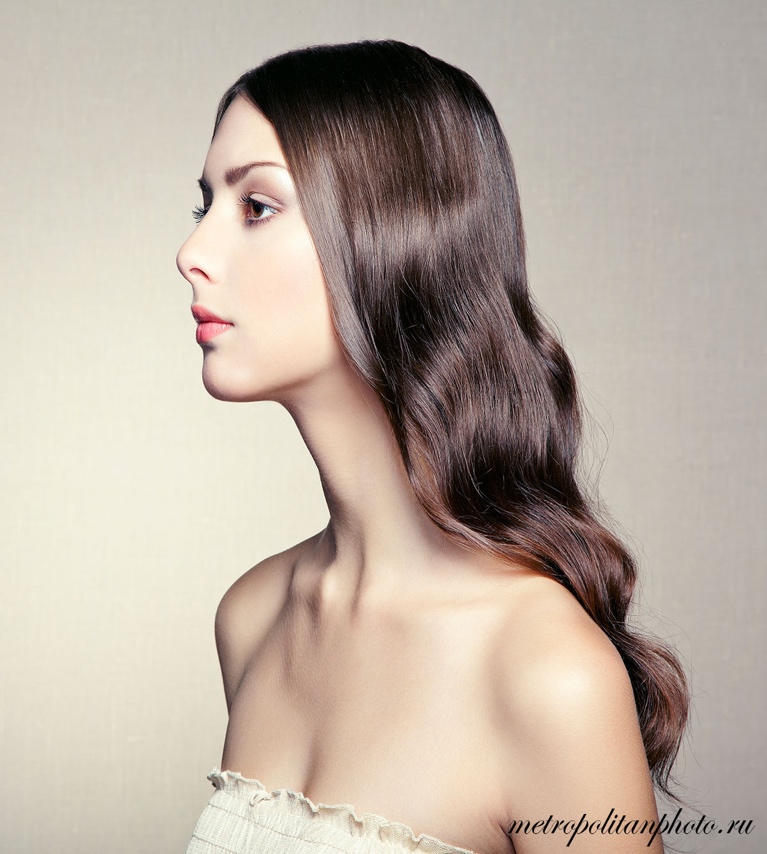 Step 3:Cmd + Click on her layer to select her and go Select -> Inverse. Use the normal Brush to cut out the the flower I do not want it.Copy her layer and delete the layer mask then create the new one and fill it black by Alt + Delete.  Use the Brush but make sure the colour is white and select around her face where I want to see probably. Step 4:Make a new layer -> Levels then choice about 20%.Make a new layer fill it dark blue the Opacity about 88%, then Levels and make the colour to match with her colour.Step 5: Save it in JPG.Here we go: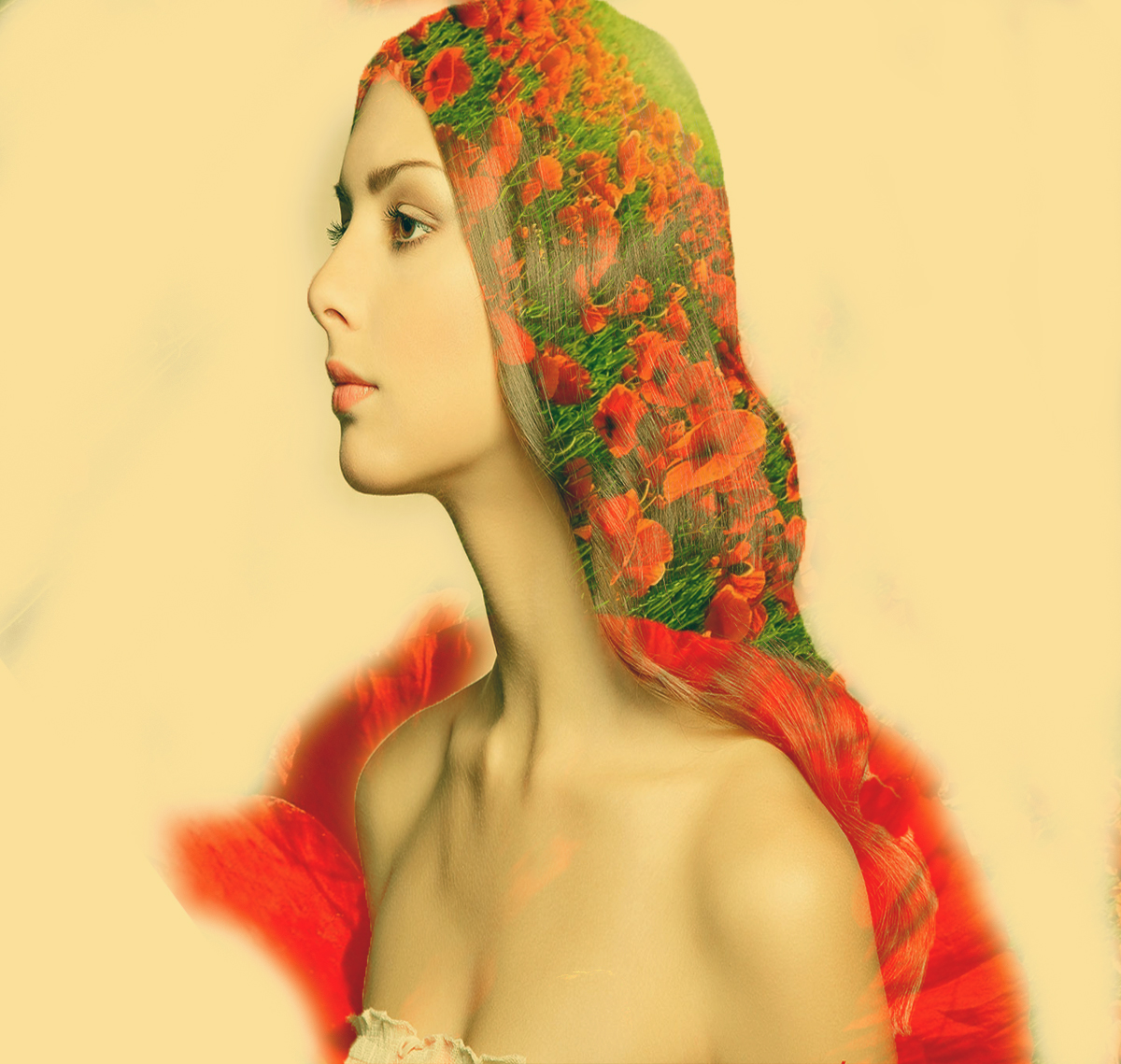 